Riverside County Regional Park & Open-Space District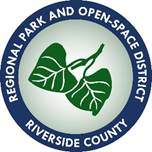 BUDGET REQUEST FORMFY 2019/2020
															Activity Title: Program:  Fund: Type: Operating Cost  or Capital Improvement Project  (Attach CIP Request Form)One-Time Cost:  $Ongoing Cost: $Funding Source:												_______			Activity Overview:  Purpose & Anticipated Outcomes: Activity Description:Why are you making this request?Who will do this?When will it start and complete? What happens if we don’t do this? Do we have other means to accomplish this activity? 	   Approved   Deferred				Kyla Brown				General Manager				